SIRCA S.p.A. – адрес предприятия: Viale Roma, 85-35010 San Dono di Massanzago (PD) - Italy - Тел. 049/9322311 ra - 049/5797262 Факс - Сайт: www.sirca.it.SIRCA S.p,A. – это компания с системой менеджмента качества, сертифицированной  DNV согласно нормам UNI EN ISO 9001.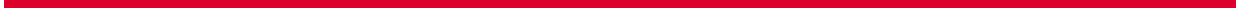 Наименование и кодFP273 Химический типПолиуретановый ЛКМОписание и характеристикиВысокоукрывистый тиксотропный прозрачный ПУ. Продукт пригоден для вертикального нанесения на двери, изогнутые элементы и комплектующие мебели, в целом. Дополнительное описание продуктаХимико-физические характеристикиСпособ нанесенияFP273: 100 весовых частей CT286: 50 весовых частейDL033: 25-30 весовых частейЖизнеспособность: 2 часаСушка: при 200СОт пыли: 20 минутНа отлип:60 минутШтабелирование: 16 часовШлифовка: 3  часа минимумСистема нанесения: распыление с высоким давлением (airless, airmix и электростатические системы), а так же распыление стандартным способомРасход: 80-140 г/м²Количество слоев: 1Основные свойстваПродукт характеризуется высокой тиксотропностью и укрывистостью.Грунт легко шлифуется и допускается перекрытие последующими слоями через короткий промежуток времени.Рекомендации по хранениюХранить в прохладном, хорошо вентилируемом помещении; при температуре не превышающей 25°-28° C. Полиизоцианатные отвердители боятся высокой влажности, в случае частичного использования нужно хорошо закрывать банки и вырабатывать остатки в короткие сроки.Хранение:      12 месяцев		При хранении в оригинальных закрытых упаковках.Информация, приведённая в данной технической карте, основывается на нашем опыте и знаниях.  Фирма Sirca гарантирует заявленные физико-химические характеристики продукта при условии выполнения указанных условий.Ответственность за конечный результат применения продукта полностью лежит на пользователе, который перед применением продукта должен проверить, отвечает ли продукт его требованиям в плане безопасности, средств применения, окрашиваемых материалов и окружающих условий.Коммерческая и техническая структура фирмы Sirca всегда в Вашем распоряжении для дальнейших пояснений, касающихся правильного применения наших продуктов.ОписаниеМетодЕдиницы измеренияЗначение-ДиапазонСухой остатокI.O. 371%53±2Вязкость(DIN6 при 200С)I.O. 301секунд95±5Удельный весI.O. 309г/см31,020±0,010